Beste Sportclubs,											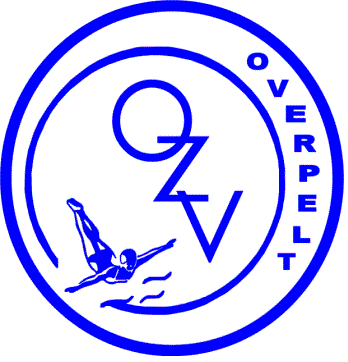 Welkom op onze 2-daags durende ‘Bokkerijderwedstrijd 2018’ te Overpelt, om de wedstrijdin goede banen te leiden zouden we u graag op de volgende richtlijnen willen wijzen.Graag de bevoegde personen van jullie club hiervan op de hoogte te brengen. Verderwensen we jullie club en zwemmers veel succes met de deelname aan deze wedstrijd.Uurregeling.1)	Het inzwemmen zal in 2 groepen gebeuren, 	Zaterdagvoormiddag:	Inzwemmen groep 1	:	9.00 – 9.25 uur		OZV, ZCM, ZGEEL, LSVZ	Inzwemmen groep 2	:	9.30 – 9.55 uur		BEST, HELLAS, KAZS, KVZP, SWNZ, WZV	Aanvang wedstrijd	:	10.00 uur	Einde wedstrijd		:	12.36 uur	Zaterdagnamiddag:	Inzwemmen groep 1	:	13.00 – 13.25 uur	OZV, ZGEEL, ZWIM, DMB, BEST		Inzwemmen groep 2	:	13.30 – 13.55 uur	HELLAS, KAZS, KVZP, LSVZ, LWB, SWNZ, WZV	Aanvang wedstrijd	:	14.00 uur			Einde wedstrijd		:	17.00 uur	Zondagvoormiddag:	Inzwemmen groep 1	:	 9.00 – 9.25 uur		OZV, DMB, LWB, ROG Weert, HZS, WZV		Inzwemmen groep 2	:	 9.30 – 9.55 uur		AZV, HELLAS, LSVZ, SWNZ, ZC Valkenburg, ZGEEL	Aanvang wedstrijd	:	 10.00 uur	Einde wedstrijd		:	 12.30 uur	Zondagnamiddag:	Inzwemmen groep 1	:	13.00 – 13.25 uur	OZV, ZDKB, DMB, AZV, HZS, SWNZ, ZCM, LWB		Inzwemmen groep 2	:	13.30 – 13.55 uur	HELLAS, KZAS, LSVZ, MOZKA, WZV,								ZC Valkenburg, ZC De Rog, ZGEEL	Aanvang wedstrijd	:	14.00 uur			Einde wedstrijd		:	17.30 uur2)	Ook dit jaar gaan we weer gebruik maken van de nabij gelegen sporthal. Zie bijgevoegd plan.	Alle comfort zal hier voorhanden zijn, 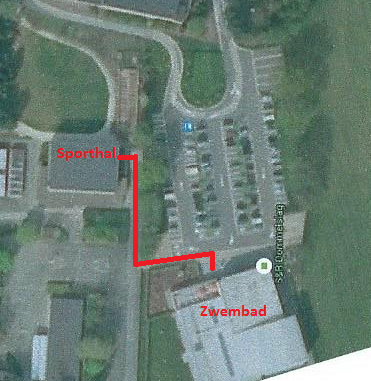 	voldoende plaats, verwarming, 	toiletten, enz..	Vergeet jullie bedjes niet, er is voldoende plaats om 	deze te 	installeren, zodat je gedurende de	dag goed kan rusten.	Het is wel verplicht slippers/schoeisel	te dragen in de sporthal en zeker tussen het 	zwembad en de sporthal.	Er staan vuilzakken in de sporthal,	Gelieve zelf het afval daar in te 	gooien, zo blijft het 	voor iedereen aangenaam.	Het is ten strengste verboden om gebruik	te maken van de toestellen en materialen	die eigendom van de sporthal zijn.															Het zal goed aangeduid worden met pijlen								waar je zal moeten zijn.Inkomgeld.Volledige Dag:			€ 8,00Halve Dag:			€ 5,00S’ Morgens kan je enkel inkom betalen voor een volledige dag, maar wanneer je na het eerste wedstrijddeelje terug naar de kassa begeeft en het inkombandje terug inlevert krijg je € 3 terugbetaald. Let opdit kan enkel wanneer het namiddagprogramma nog niet gestart is.Programmaboekje:		€ 1,00 Kleedruimtes. (Zwemmers)Omkleden voor de zwemmers kan in het zwembad gebeuren, er zijn 3 aparte kleedkamers voorzien, twee voor de dames/meisjes en een voor de heren indien gewenst, deze kan je terugvinden wanneer je in de inkomhal de deur links van het loket van het zwembad neemt, dit zal ook goed aangegeven zijn.Kleedkamer 3 en 4:	Dames / MeisjesKleedkamer 5:		Heren / JongensVoorzie voldoende warme kleding om de oversteek van de sporthal naar het zwembad te maken.Kleedruimtes. (Officials)Deze bevinden zich eveneens in het zwembad, zelfde plaats als de kleedkamers van de zwemmers, linksvan het inkomloket van het zwembad:Kleedkamer 1:		HerenKleedkamer 2:		DamesZwembad.Er is geen oproepkamer voorzien, gelieve zelf aandacht te geven wanneer je in het zwembad gewenst wordt.Blijf niet onnodig rond het zwembad hangen, gelieve zo snel als het kan terug naar de sporthal te gaan, dit omte grote drukte in het zwembad te vermijden.Toegang tot het zwembad voor de zwemmers en trainers is via de hoofdingang van het zwembad,via de kleedkamers aan de linkerzijde krijg je dan toegang tot het zwembad. Trainers en afgevaardigden zullen een apart toegangsbandje krijgen.De Supporters kunnen via het cafetaria toegang krijgen tot aan de tribune van het zwembad, waar zich ook de kassa zal bevindt.Het is ten strengste verboden om zich in het recreatief gedeelte te begeven, gelieve hier rekening mee te houden.Zondag zal Clijsters sport aanwezig zijn met een uitgebreid gamma aan zwemkledij en attributen van SPEEDO.Officials.Juryvergadering in de voormiddag om 9.15 u.Juryvergadering in de namiddag om 13.15 u.(kan nog wijzigen)Juryvergadering vindt plaats in de sporthal. Het lokaal zal aangegeven worden zijn met wegwijzers.Enveloppen voor de afgevaardigden en/of trainers worden in de inkomhal verdeeld.Parking.Om een grote drukte op de parking van het zwembad te vermijden, vragen wij om uw auto’s op de parkingnaast de sporthal te parkeren, er zullen bevoegde personen u de weg wijzen naar deze parking, zo hoeftu ook niet te ver met alle meegebrachte spullen te lopen. S ’Morgens zal de toegang tot de parking van het zwembad met hekken versperd zijn. Geef in de GPS de Slagmolenstraat in, deze helemaal tot het einde uitrijden, dan kom je automatisch op de parking van de sporthal toe. Bedankt voor het begrip.Eten en drinken.Eten en drinken zal dit jaar in de sporthal voorzien worden aan democratische prijzen, deze mogen natuurlijk ook door de ouders genuttigd worden.Voor de ouders met grotere honger wordt de menukaart in het cafetaria aangeboden.Verder wordt er ook nog gebak verkocht, dit om de kas van onze club wat bij te spekken. Groetjes Het Bestuur Ozv.	